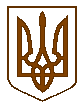 УКРАЇНАБілокриницька   сільська   радаРівненського   району    Рівненської    областіВ И К О Н А В Ч И Й       К О М І Т Е Т     РІШЕННЯвід  19  жовтня  2017 року                                                                                № 194                                                                      Про присвоєння поштовоїадреси на земельну ділянку	Розглянувши  заяву  гр. Щербак Ігора Федоровича про присвоєння  поштової адреси на земельну ділянку в с. Глинки, Рівненського району Рівненської області, керуючись п.п. 10 п.б ст. 30 Закону України «Про місцеве самоврядування в Україні», виконавчий комітет Білокриницької сільської радиВ И Р І Ш И В :Присвоїти поштову адресу на земельну ділянку з кадастровим номером 5624680700:06:000:0338 гр. Щербак І.Ф.: с. Глинки,                                             вул. Аеродромна, 6А.  Т.в.о. секретаря ради 		                                                      О. Казмірчук